МЕТОДИЧЕСКАЯ РАЗРАБОТКАИнтеллектуальная игра «Навстречу  Рио»В рамках интеграции дисциплин  «Физическая культура»  и «Информатика»Иванова Юлия Викторовна, Быков Семён Александрович, Плеханов Алексей Александрович, Тютина Наталья Анатольевна Государственное автономное образовательное учреждение среднего профессионального образования Свердловской области«Училище олимпийского резерва №1 (колледж)»Введение: В связи с проведением в бразильском городе Рио-де-Жанейро XXXI Летних Олимпийских игр 2016 года наблюдается явный всплеск всестороннего интереса к спорту во всем мире. В преддверии этого спортивного праздника становится актуальным обращение к истории олимпийского движения. Особая часть в этой темы посвящается движению Фэйр-Плей. Очень часто в последнее время большие спортивные состязания сопровождаются антидопинговыми скандалами, подкупом арбитров и игроков соперника, девиантным поведением зрителей и самих участников.Поэтому большое внимание в образовательной и воспитательной деятельности детей, в особенности учащихся-спортсменов Училища Олимпийского резерва, на уроках физической культуры уделяется именно данным темам.Помимо этого, современный мир подразумевает огромное количество информации, в том числе в сети Internet. И, чтобы получить необходимую информацию, затратив наименьшее количество времени, необходимы соответствующие навыки, которые приобретаются учащимися на уроках информатики.В рамках этих двух дисциплин (физическая культура и информатика) предложено следующее мероприятие, которое, посредством закрепления навыков поиска информации, помогает раскрыть важные темы Олимпийского движения и движения Фэйр-Плей. Интеллектуальная игра «Навстречу Олимпийскому Рио»Участники игры: учащиеся 9, 10, 11-х классовЦель: создание условий для развития коммуникативных компетенций учащихся через проведение интеллектуальной игры.Задачи:Углубить и расширить знания об олимпийском движении;Ознакомить учащихся с движением Фэйр-Плей;Закрепить умения и навыки поиска информации;Закрепить навыки работы с большими объемами информации.Оборудование и программное обеспечение: компьютеры, проектор, Интернет, программа Microsoft World.Ход мероприятияОрганизационная часть (5 минут)Учитель: приветствует учащихся. Объявляет тему мероприятия, кратко информирует о предстоящей работе. Делит учащихся на группы по 5-6 человек.Первая часть (20 минут)Учитель: объявляет начало первой части. Засекает время.Учащиеся: получают задания на карточках (Приложение 1) и в течение 20 минут начинают следующую работу в группах:Осуществляют поиск информации по теме полученного задания;Оформляют результаты поиска в виде презентации в соответствии с требованиями.Требования к презентации: Достоверность информации (1 балл);Полнота раскрытия темы (5 баллов);Речь (2 балла);Корректность ответов на вопросы зала (2 балла);Сформулирована обоснованная собственная точка зрения по теме (2 балла);Единый стиль и четкая структура презентации  (1 балл);Правильно оформленный и лаконичный текст на слайдах (2 балла);Грамотное использование анимации (2 балла);Многообразие мультимедийных объектов (3 балла);Наличие интерактивных элементов (1 балл);Учитель: дает знак о том, что время на выполнение первого задания истекло.Вторая часть (20 минут)Учитель: объявляет начало второй части. Засекает время.Учащиеся: получают список вопросов (Приложение 2) и в течение 20 минут начинают следующую работу в группах:Осуществляют поиск ответов на полученные вопросы;Готовят краткие и лаконичные ответы в устной форме и составляют список адресов веб страниц, где они были найдены.Учитель: дает знак о том, что время на выполнение второго задания истекло.Третья часть (20 минут)Учитель: объявляет начало третьей части.Учащиеся: каждая группа представляет результаты своей работы по первой части. К интерактивной доске по очереди выходят представители от каждой команды и демонстрируют презентацию, сопровождая ее устным докладом. Аудитория внимательно слушает доклад и готовит свои вопросы по его содержанию. За каждый корректно заданный вопрос команде начисляется 1 балл.Учитель: следит за выступлением представителей команды, оценивает его в соответствии с критериями, объявленными выше. Подводит итоги в баллах.Четвертая часть (20 минут)Учитель: объявляет начало четвертой части.  Задает вопросы из списка второй части мероприятия в произвольном порядке, но не более 5 для каждой группы. Каждый правильный ответ оценивается в 1 балл.Учащиеся: каждая группа отвечает на адресованные им вопросы. Если ответа на вопрос нет, то право ответить получает другая команда. Дополнительные баллы начисляются за примеры проявления Фэйр-Плей из жизни учащихся.Учитель: подводит итоги всего соревнования. При равном количестве баллов оценивается список адресов веб страниц в интернете, которые использовались для ответов.Заключительная часть (5 минут)Учитель: подводит итоги мероприятия, награждает победителей и призеров, благодарит учащихся за участие.Приложение 1Темы для первого заданияТрадиции древних олимпийских…Инициатор возрождения олимпийских игр современности…Эстафета олимпийского огня…Олимпийские символы…Первая олимпийская чемпионка…Спортивное движение Фэйр Плей…Вспоминая о зимнем Сочи…XXXI Олимпийские игры…Приложение 2Вопросы для второго задания№ п/пСодержание вопросаАдресСодержание ответа1Кто был символом XXII летних Олимпийских игр?2Назовите причину, по которой не проводились VI летние олимпийские игры.3В какой стране проводились летние Олимпийские игры в 2008 году?4Кто изображен на фото, и чем он знаменит: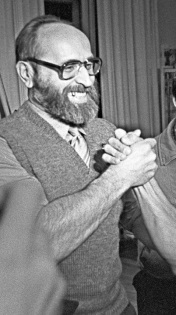 5Кто был проектировщиком медалей XXV летней Олимпиады? (*)6Кто является директором международного Олимпийского комитета?7Назовите человека, с  чьим именем связано возрождение Олимпийского движения в современности?8Сколько стран бойкотировали Московские Олимпийские игры?9Кто изображен на фото, и чем он прославился: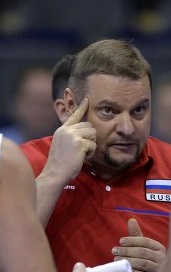 10Из-за чего Стивен Спилберг отказался консультировать подготовку олимпиады? (*)11Кто является президентом Олимпийского комитета России?12На каких летних Олимпийских играх Алина Кабаева и Ирина Чащина завоевали две высших награды в соревнованиях по художественной гимнастике?13О каком виде спорта летних Олимпийских игр идёт речь: Французы утверждают, что его предком является игра «ла суль», итальянцы – «кальчио», грузины – «лело», воспетая еще Шотой Руставели.14Что изображено на иллюстрации (дайте развернутый ответ): 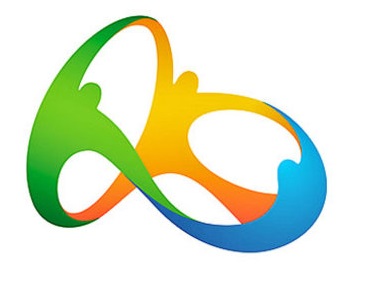 15В процессе получения лицензирования на Олимпийские игры – 2008 Российская женская сборная по волейболу провела 5 игр. С каким счётом они закончились? (*)16Какие летние Олимпийские игры вошли в историю под названием «Олимпиада в хаосе»?17Найдите и запишите (как можно больше) известные вам виды спорта летних Олимпийских игр.18Что такое Паралимпийские Игры? Когда и где впервые были проведены первые Игры для инвалидов.19Кто изображен на фото, и чем она знаменита: 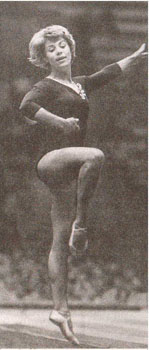 20Указать дату, когда город Рио-де-Жанейро был выбран для участия в XXXI Олимпийских игр (*)21Кто предложил текст олимпийской клятвы? Когда впервые она прозвучала?22В каком году состоялись летние Олимпийские игры, на которых  впервые были представители всех пяти континентов?23Какие игры впервые включены в программу XXXI летних Олимпийских игр?24Кто изображен на фото, и чем он знаменит: 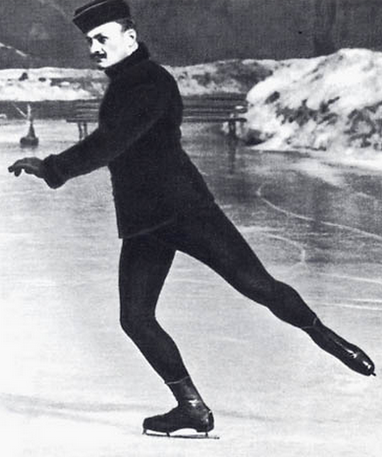 25Сколько раз Олимпийские игры проводились в Южной Америке? (*)26Когда и где впервые Россия  приняла участие  в летних Олимпийских играх?27Кто изображен в виде статуи на горе Корковаду28Кто входит в состав ОКР на сегодняшний день?29Кто изображен на фото, и чем он знаменит: 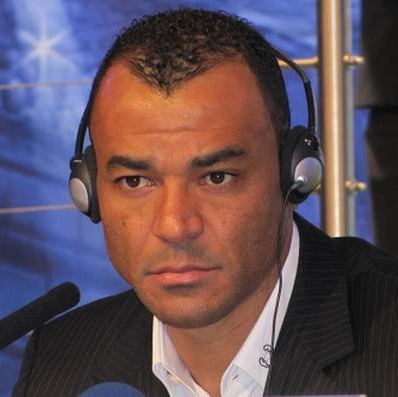 30На каком стадионе Эдсон Арантес ду Насименту забил свой юбилейный тысячный гол? (*)